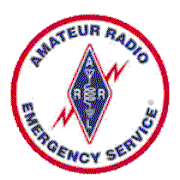 Georgia Amateur Radio Emergency ServiceHOSPITAL EMERGENCY OPERATIONS PLANforHospital Emergency Radio OperatorsApproved 07-20-2017Updated 8-28-2022      Table of ContentsDefinitionsOrganizationResponsibilitiesMembership & TrainingActivationUtilizationSupported AgenciesCommunication Modes Net Operations Appendix A: Recommended Hospital Equipment Appendix B: Personal Equipment Appendix C: Primary Frequencies Appendix D: Regional Hospitals by Region Appendix E: Healthcare Essential Elements of Information (EEI)Appendix F: Required Items for Hospital Radio RoomsAppendix G: Radio Room Standard Operating Procedures DefinitionsAmateur Radio Emergency Service— The group of licensed amateur radio operators who provide emergency communications as part of the Amateur Radio Relay League (ARRL) Field Organization.Hospital Operators— The group of emergency communicators trained in the National Incident Command System (NIMS) who operate under the authority of the Georgia Section Amateur Radio Emergency Service (GAARES).Section Emergency Coordinator (SEC)— The appointed leader of all ARES operations within the State of Georgia. Assistant Section Emergency Coordinator (ASEC)— The appointed leader of each designated GAARES Branch.  Hospital operations falls under the oversight of the ASEC for the Department of Human Resources/Public Health.District Emergency Coordinator (DEC)— The appointed leader who coordinates with multiple local ARES groups. There is a DEC for each of the nine (9) districts under GAARES.Emergency Coordinator (EC)— The appointed leader of the ARES group at the local or county level.Regional Coordinating Hospital (RCH)— In each of the 14 regions throughout the State the largest hospital is designated as the RCH.  All sub-regional hospitals rely on their RCH for supplies distribution in the event of a regional emergency or disaster.Hospital Emergency Manager (EM)— The professional emergency managers appointed or employed by the healthcare facility or hospital to manage and mitigate disasters within their designated service area. The Emergency Manager answers directly to the hospital CEO.National Incident Management System (NIMS)—The nationally recognized method of managing any and all disasters and civil emergencies developed by the Federal Emergency Management Agency (FEMA) and mandated to all the States, Territories, and Districts of the United States. NIMS is mandated under the Laws of the State of Georgia and is used exclusively to manage critical incidents by Georgia Emergency Management & Homeland Security Agency (GEMHSA).Disaster—An event, expected or unexpected, that creates an imminent danger to the safety and security of the citizenry and/or the government. Examples include natural disasters such as hurricanes and tornadoes, unintentional man-made events such as major hazardous material incidents and nuclear materials incidents, and intentional acts including terrorist acts and acts of war.Disaster Declaration—A declaration issued by the Governor of this State, or by the local governing body of a portion of this state, or a local hospital which authorizes specific actions to be taken to address an existing or impending disaster. OrganizationThe Georgia Amateur Radio Emergency Service/Hospital Operations Emergency Service is comprised under the following organizational design.Hospital Emergency ManagerThe ARES Section Manager (SM)The Section Emergency Coordinator (SEC)The Assistant Section Emergency Coordinator for the Department of Human Resources/ Public Health (ASEC-PH)The GA State Hospital Net ManagerThe Emergency Coordinator The Hospital OperatorRoles & ResponsibilitiesHospital Operators will serve their designated healthcare facility in the role of a volunteer communicator only.  You are not required to accept additional assignments if you feel they fall outside of your training or capability.Volunteers are managed by the Hospital Authority-When activated at a healthcare facility or hospital the ARES operator is under the direction of the hospital incident command.  The operator is expected to follow all rules and procedures as dictated by the IC and act professionally at all times.Once the operator steps foot on hospital property they are no longer under the authority of ARES leadership.  They are a functional unit, and do not command operationally in any manner. This avoids any ambiguity in the chain of command.Operators must abide by Part 97 rules and regulations at all times.Membership & TrainingRequirements for Hospital Emergency Communications Operators:Level 1 OperatorRadio Amateur in good standing with valid Amateur Radio License (any class)Willingness and ability to deploy in the field, as necessary, to provide emergency communicationsCompletion of the Gwinnett County Emergency Communications training program and/or,Completion of the ARRL Emergency Communications Course (EC-001)Active registration with GHA911.org and completion of WebEOC training/orientation.Participation in training, meetings, and exercises.Knowledge of commonly accepted amateur radio practices.Skill in acting as a net control operator.Familiarity with passing traffic, both by voice and by digital means.Active participation in the monthly Georgia Hospital NetCompletion of the Georgia Hospital Emergency Communications Training Courses.Completion of training in HIPAA Privacy guidelines (every two years)Level 2 Operator Meet all requirements for Level 1 and,Possession of General class license (or higher)Possession of the GAARES badgeDemonstrated skill in performing the stations’ full operational capabilities.Participation in all continued education emergency operations training programsActivationARES Hospital Operators stand ready to mobilize upon activation from the local hospital.Under no circumstances will an ARES operator self-deploy.Activation notification will be through the Everbridge notification system or other means as established by the local hospital authority.  Notifications may be for standby readiness, activation or deactivation.All ARES operators are expected to monitor one or more of the primary communications frequencies established by Ga ARES.  These include but are not limited to:HF- 			3.975MHz LSB / 7.287.5MHz LSBDSTAR-		(Established State-wide Reflector, i.e. REF 030B)Local Repeater-Local Activations:Once activated, the Hospital Operator(s) will report to the hospital Emergency Manager (EM), or designee, will maintain contact with the Emergency Manager or designee and report to their  area of operation (AO).  The hospital EM, or their designee will relay information from the Incident Command (IC).  In the event of an extended deployment the Hospital operator will coordinate with back-up operators and assign duty shifts.The hospital ARES Team should be activated at the same time the hospital staff is activated for a possible emergency.  They should receive the same briefing as the staff to give them an overview of the possible/emergency they are preparing for and what they will be expected to do during the emergency.Hospital access – The hospital ARES Team should have access to the facilities and equipment on a 24-hour basis.  They should be able to access the equipment for training and maintenance.  They should also have access to the cafeteria during all activations and it should be paid for by the hospital or at least allow them to purchase it at staff prices.Coordination with key hospital personnel, Emergency Managers, Facility Managers – The ARES Team leadership should have access to the emergency leadership team of the hospital.  They should be able to talk with them when necessary and not just when an emergency arises.  The ARES leadership should be involved with any planning involving the hospital/region pertaining to the hospitals response during an emergency.The ARES leadership should designate at least one (1) operator to be active in the Region Coalition and attend all scheduled meetings.Dress Code for ARES members – As an emergency communicator you will very likely be interacting with hospital staff that you can expect to be at a professional and/or management level.  Typically in any emergency situation, the highest levels of management will be involved and they will expect to be interacting with professionals.  Recall from earlier in this document that while you are on hospital property, you are under the direction of the hospital incident command.  In a professional environment peers are expected to act and conduct themselves in a professional manner.  A professional manner includes exhibiting a professional appearance. While there are legitimate exceptions it should be assumed that business casual is the default manner of dress.  The hospital ARES Team should dress neatly at all times.  There should be no cut-offs, greasy or soiled clothing worn at any time, unless it, occurred while on duty at the facility and no other clothing is available to change into.  Shorts are only acceptable for medical issues, prosthetics, or where environmental conditions dictate.  Pants or slacks can be khaki style.  Blue jeans are acceptable as long as they are not faded, frayed, or torn.  Shirts and blouses should not contain text (advertising, events, political, etc.) other than accepted hospital logo.  Shirts issued by the hospital with hospital logo for their staff are acceptable if they are offered or acquired.  ARES District Emergency Coordinators (DEC) should consult the hospital liaison to be aware of expected dress standards for ARES EMComms.Net Operations-Operators will establish and maintain HF liaison with the hospital Emergency Net on each shift, at all times.Available additional operators will be divided into two (2) twelve hour shifts to provide communications as needed from the hospital EOC.When activated, members will be expected to be self-sufficient for food, clothing, and shelter for a minimum of 3 to 5 days.  Members must provide their own transportation.  Members with disabilities that prevent them from physically deploying shall be utilized as relay stations, alternate net control stations, and digital relay stations, as required.Statewide Activations:When notified of possible out of county deployment, the EC or designee will contact all members of ARES and develop a list of persons available for deployment and what radio equipment they can provide.  Statewide activation is strictly voluntary.If the request is immediate, the ARES Net will be activated to provide pertinent information to all members, including initial rally point. Members will then travel to the state assigned rally point.If the request is a stand-by request, such as that for a potential hurricane strike, then the EC or designee will develop an availability list and transmit said list to the requesting official (SEC, DEC, ASEC). In this case, the use of e-mail and text is authorized to determine availability.Once deployed outside the area, members shall follow instructions from the local Incident Command, EM, or local EC.Members volunteering to be deployed outside their county should be prepared to be self-sufficient for a minimum of 3 to 5 days and be able to work a minimum of 12 hour shifts.Stand By Mode:There are times when the potential for severe weather or similar critical event comes with advance warning. Examples are Hurricane Watch and Warning, Blizzard Watch and Warning, Ice Storm Watch and Warning, Winter Storm Warning, and even Red Flag Fire Watch or Warning.It is the duty of the EC and AEC’s to keep membership informed in these instances to prevent rumor and innuendo. Members, when informed such a watch or warning has been issued, should take the time to secure cash ($100 minimum in small bills), inventory their equipment, gas up their vehicle, and be ready to deploy if needed.However, we do NOT deploy unless specifically requested to do so by the local hospital EM.There is no one specific set of instructions that can cover every conceivable communications emergency or need for tactical communications resources. The need for resources shall be determined by the hospital EM according to the specific emergency situation. Other factors, such as illness or family distress, can also affect the availability of certain operators. Deactivation Planning:The ARES Team leadership should be involved in all planning aspects pertaining to the activation, use and deactivation of the ARES Team and its members.After-Action reporting:The ARES Team should have input in the after action report created after every event.  This is a way to let the hospital emergency leadership know of items that worked well, items that didn’t work as planned and possible solutions to those items.Continued emergency operations training:The ARES Team should continually find ways to train for emergency events.  It is the only way to improve the capability of the team members in preparation for future emergencies.Participation in drills/exercises:All ARES Teams should be included in all hospital and Region drills and exercises.  This is a time for them to practice operational skills and improve them.UtilizationEmergency Communications:The Amateur Radio Emergency Service is the last line of communications in an emergency situation. Georgia ARES has WebEOC (GHA911 channel) to communicate between the 15 Regional Coordination Hospitals (RCH), The Department of Public Health EOC and the State EOC (SOC). Amateur radio may be used for both tactical and logistical message handling. Most tactical traffic will be handled via HF, DSTAR, on local repeaters or by simplex VHF. Most logistical communications will be handled digitally over HF using WinLink Express if WebEOC is not available for message handling from point to point.Supported Agencies:Primary Supported Agencies:Georgia Hospitals Long Term Care FacilitiesAssisted Living Facilities/Nursing HomesHospice AgenciesSecondary Supported Agencies:Georgia Emergency Management/Homeland Security AgencyGeorgia Department of Public HealthGeorgia Hospital AssociationGa ARES will provide communications support during a communications emergency to the above listed agencies in the order listed. Our primary mission is to support hospital emergency communications. Selection of communications assets will be based on available resources at the time of request.Communication ModesPrimary communication modes for TACTICAL communications will be by voice transmission over HF, DSTAR, simplex frequency or local repeater.Primary communication mode for LOGISTICAL communication traffic from point to point (P2P) shall be via Winlink Express over any available WinLink Gateway within range or P2P.The primary form used over Winlink Express will be the ICS-213 standard message. All traffic will be logged, regardless if it is digital or voice transmission using the ICS-309. A copy of the message will be retained by the sending operator for maximum accountability. The content of all messages sent or received shall be considered confidential and not be revealed to anyone other than the sending and receiving parties.  (Care should be taken to utilize the current ICS forms as available in the Winlink Express Standard Templates folder).Health and Welfare Traffic will be referred to either the nearest NTS net or the SATERN Net if it is active.If the emergency situation involves a Hurricane Watch or Warning, assets may be assigned to monitor and report to the Hurricane Watch Net, but only if the asset is available and in the affected area.Net OperationsThe Ga ARES Net will operate as long as needed during a local emergency. The primary HF frequency of 3.975 LSB will be used for statewide events as well as local regional repeaters so long as that repeater is available. The Net will be used for command and control of incoming and outgoing assets, as well as to keep the group informed.The secondary HF frequency of 7.287.5 LSB will be utilized if propagation is poor for the 80M frequency for other tactical communications as determined by the nature of the incident at the discretion of the Net Manager and EC.All nets operating under emergency conditions are directed nets and all traffic should flow through Net Control unless otherwise indicated.Tactical call signs relating to the location and nature of the assignment can/shall be made at the time of deployment. Tactical call signs will be retained for each assignment and relief operators will notify net control when taking over a particular post or assignment.APPENDIX ARECOMMENDED HOSPITAL EQUIPMENTItem								Model*SignaLink Modem						TigerTronics SLUSB6PMUSB-Serial Adapter						FTDITNC-X (for Packet capability)				MFJ-1270XKENWOOD CABLE						MFJ-5086 (Cable for TNC-X)DSTAR VHF/UHF Radio					Icom ID-5100VHF/UHF Antenna						Diamond X-50NAHF Radio							Icom IC-7100HF Antenna							Buckmaster DX-OCF**Deep Cycle Battery					75 aH AGM MarineHeadset							Heil PSE6Headset Adapter						Heil AD-1KFoot Switch							Heil FS-3Power Supply						Alinco DM-330FXTBattery Box w/Power Gate					West Mountain DCTOGO-RRRigRunner							SPG 58513-1381VHF/UHF Programing Software w/data cable		WCS-D5100- DataHF Programing Software w/ programing cable		RT Systems WCS-7100Lightening Arrester (2 needed)				PolyPhaser IS-50NX-C0 #Laptop Computer w/ Hospital Printer Access	* 	Unnecessary if using the ICOM IC-7100 radio	**	Battery needs to be "Certified" as spill proof	OPTIONALAntenna Analyzer						Rig Expert AA-600Antenna Tuner						LDG AT-200PRO-IIAPPENDIX BRECOMMENDED PERSONAL EQUIPMENTAll hospital operators should have, at the ready, the following items for immediate deployment:Food, water, and weather appropriate clothing for a minimum of 3 to 5 days.A yellow ARES safety vest, preferably the approved ARES safety vest.Your wallet size copy of your amateur radio license.Your Ga ARES photo IDPliers, screwdrivers, crimpers, and other tools needed to repair your station.Extra fuses which match your equipment.Their own personal motor vehicle, fully fueled and ready to go.					APPENDIX C- revised 7/2021Primary FrequenciesAll ARES operators are encouraged to monitor the Statewide DSTAR reflector for situational awareness in all events in their area of service.  Additionally, operators are expected to monitor one or more of the primary communications frequencies established by Ga ARES.  These include but are not limited to:HF- 						3.975MHz LSB / 7.287.5MHz LSBDSTAR-					Established State-wide Reflector- Local Repeater-				     Hospital FrequenciesPrimary HF Frequency			3982.5 LSB, 7282.5 LSBSecondary HF Frequencies		3923 LSB, 7188 LSBTertiary HF Frequency			5.330.5 USBDSTAR					REF 030B, REF 004ADigital Modes:		Winlink VARA/ARDOP/Packet/P2P	FlDigi (PSK125 +1500)		3.583 USB/7.083 USBAll hospital stations are required to establish communications with their Regional Coordinating Hospital (RCH) and the County Emergency Operations Center (EOC).  Regional Coordinating Hospitals (RCHs) are required to be capable of communications with the GEMHSA State Operations Center (SOC) and the Department of Public Health SOC.  Communications with other regional or sub-regional hospitals and healthcare facilities is optimal.During periods of poor propagation, relaying of messages and documents may be employed.APPENDIX DGeorgia Hospitals by Region with RCH FirstAPPENDIX EHealthcare Essential Elements of Information (EEI)• Available means of communications • Facility operating status• Staffing status• Facility structural integrity• Status of evacuations or sheltering• Critical medical services (e.g., critical care, trauma)• Critical service status (e.g., utilities, sanitation, ventilation)• Critical healthcare delivery status (e.g., bed status, laboratory and radiology)• Patient/resident transport• Patient/resident tracking• Critical/Acute Resource Needs (materials, medications, utility back-up supplies, etc.)*** Hospital Operators may be asked to communicate the EEI to another hospital or facility.APPENDIX F- Revised 7/21Required Items for Hospital Radio RoomsStation Log Book Each station should have a Log Book that contains the following documents and forms:Hospital Emergency Operations Plan (Local)GA Hospital Emergency Operations Plan (Current version)Radio Room Standard Operating Procedures (if supplied by local hospital)Station Emergency Contact list with email and cell phone numbersHospital EM and Alternate EMSecurity officer for HospitalRadio Operators working at the facilityCounty EMA and AlternatePrinted copies of all ICS Forms applicable to the Radio Room operation (including ICS-213, ICS-309, ICS-214) Use standard ICS forms unless hospital requires HICS format forms.Maintain all ICS-213’s sent or received from training and operations.Maintain all Station ICS-309’s sent or received from training or operations.Maintain all Station ICS-205’s sent or received from training or operations.All ICS-210’s sent or received from training or operations.All ICS-214’s sent or received from training or operations.Assign personnel to complete an After Action Report (AAR’s) when applicable (provide copy to Hospital EM or primary contact)APPENDIX G- Revised 7/21Radio Room Standard Operating Procedures Hospital Net OperationsArrive early to check equipment and set it up and open the Station Log Book.Prior to hooking up radios to antennas, check SWR and record readings.Record the SWR readings on a SWR log sheet (to be kept in the Log Book).Every Region should have an assigned simplex frequency for the Region Hospitals to the RCH.  This should be done between 2:00 pm and 2:20 pm, check in with your RCH .  ATTENTION: In order for the hospital to be compliant, they have to be able to communicate with their RCH or another RCH via HF or VHF/UHF simplex.  You will have to verify that every month.  To do that, about 1400 you need to make the HF or VHF/UHF simplex contact with the RCH and ensure they communicate that contact  to the NCS during the net.  It can be done either on the D-STAR net or the HF net, but the RCH has to acknowledge the contact was made via simplex and then you have to report it in your 213 also.Start preparing your ICS-213.  Please send ONE (1) IC-213 via ARDOP, VARA or Packet to Bret Smith, W4HBS from each facility.  NOTE: Include in the ICS-213, the Hospital/Facility, All Operator Name(s), Call(s), and if you are “on-site” using the hospitals equipment or are “remote”.  The Winlink Hospital Net will run before and throughout the DSTAR and HF Nets (1400 – 1800). ALL 213’s MUST BE IN BY 1800 TO COUNT.  Please check to make sure all calls are entered correctly. At 2:30 pm be ready to check into the D-STAR net. (Assuming it will be the first one called)At approximately 3:10 pm be ready to check into the HF net on the frequency listed on event log for the Hospital Net.  (Assuming it is the second one called)Complete the ICS-213 “Using the Current Form” and send to the designated Digital Net Control Operator via Winlink.  Send it via Telnet if you can’t send it via packet or direct.Create an ICS-309 for each activation.Organization NameCall SignOrganization NameCall SignA – Hamilton Med CtrW4DRCPiedmont Fayette HospitalCornerstone Med CtrPiedmont Newton General HospitalFannin Regional HospitalN4FRHPiedmont Rockdale Med CtrAdventHealth GordonShepherd CtrAdventHealth MurraySouth Fulton Med CtrPiedmont Mountainside Med CtrPMSCSouthern Regional Med CtrB – Northeast Georgia Med CtrNG4HSWellStar Atlanta Med Ctr  Chatuge Regional HospitalKK4CRHWellStar Atlanta Med Ctr SouthChestatee Regional Hospital?WellStar North Fulton Reg HospitalHabersham Med CtrE – Piedmont Athens Regional Med CtrKN4PSUMountain Lakes MedicalClearview Regional Med CtrNortheast Georgia Med Ctr – BraseltonLandmark Hospital of AthensStephens County Hospital?Morgan Memorial HospitalKX4MMCUnion GeneralW4UGCNavicent Health - BaldwinC – Floyd Med CtrWX4FMCNortheast Georgia Med Ctr – BarrowWR4BCCancer Treatment Ctrs of America (No ED)CTCANorthridge Med Ctr – CommerceCartersville Med CtrCTVLMCSt. Mary’s Good Samaritan HospitalSMGSHHealthsouth Rehab Hospital of Newnan?St. Mary’s HospitalSTMHHiggins General Hospital  St. Mary’s Sacred Heart HospitalKindred Hospital – Rome F – Med Ctr Navicent HealthWX4EMAPiedmont Newnan HospitalColiseum Med CtrPolk Med CtrColiseum Northside HospitalRedmond Regional Med CtrHouston Med Ctr – Warner RobinsKJ4PSITanner Med Ctr – CarroltonKK4DVMHouston Med Ctr – PerryWR4MGTanner Med Ctr – Villa RicaMed Ctr of Peach Co. Navicent HealthWX4PCHD – Grady Health SystemKK4CTXMonroe County HospitalN4MCHAnchor Hospital?Piedmont Henry HospitalCHOA at EglestonRegency Hospital of Central GeorgiaCHOA at Hughes SpaldingRehabilitation Hospital Navicent HealthCHOA at Scottish RiteKJ4ZZB-Upson Regional Med CtrW4OOHCHOA Neighborhood Facilities?WellStar Spalding HospitalEmory Decatur Med CtrKJ4QFYWellStar Sylvan Grove HospitalK4SGHDeKalb Hillendale HospitalG – Augusta University Med CtrWX4AUGEastside Med CtrKK4FGIBurke Med CtrN4BMCEmory Johns Creek HospitalCharlie Norwood VAMC – AugustaEmory St. Joseph’s HospitalDoctor’s Hospital – AugustaK4DHCEmory University HospitalEast Central Regional HospitalEmory University Hospital MidtownEisenhower Army Med CtrEmory Wesley Woods Geriatric?Emanuel Med CtrGeorgia Regional Hospital AtlantaHealth South Walton Rehabilitation HospGwinnett Med Ctr – LawrencevilleKK4FGKJefferson Hospital Gwinnett Med Ctr – DuluthKK4FGLJenkins County Med CtrKindred Hospital Select Specialty Hospital - AugustaNorthside Hospital – ForsythTrinity Hospital of AugustaPeachford HospitalUniversity HospitalPiedmont Atlanta HospitalK4PAHUniversity Hospital – McDuffieOrganization NameCall SignOrganization NameCall SignWillis Memorial HospitalLifeBrite Community Hospital of EarlyH – Fairview Park HospitalFPHMemorial Hospital and ManorBleckley Memorial HospitalMiller County HospitalCarl Vinson VA Med CtrMitchell County HospitalCentral State HospitalPhoebe North Med CtrDodge County HospitalDGCHPhoebe Sumter Med CtrJasper Memorial HospitalPhoebe Worth Med CtrNavicent Health – BaldwinNVCTHBSouthwest Georgia Regional Med CtrLower Oconee Community Hospital?L – Tift Regional Med CtrKT4RMCPutnam General HospitalDorminy Med CtrTaylor Regional HospitalIrwin County HospitalWashington County Regional Med CtrMemorial Hospital of AdelI – Piedmont Columbus Midtown Med CtrPCRMMGSouth Georgia Med CtrColumbus Specialty HospitalSouth Georgia Med Ctr – BerrienCrisp Regional HospitalCRMCSouth Georgia Med Ctr – LanierDoctor’s Hospital - ColumbusM – Memorial Satilla Health WaycrossEast Alabama Med Ctr?Appling Health Care SystemFlint River Community HospitalBacon County HospitalJack Hughston Memorial Hospital?Charlton Memorial Hospital?Martin Army Community Hospital?Clinch Memorial HospitalMidtown Med Ctr – WestCoffee Regional HospitalPiedmont Columbus Reg MidtownJeff Davis HospitalPiedmont Columbus Reg NorthsideWayne Memorial HospitalRegional Rehab. Hospital – Phenix City?N – WellStar Kennestone HospitalKK4OIORoosevelt Warm Springs Rehab & SpecNorthside Hospital – CherokeeNSHCStewart Webster HospitalRidgeviewSt. Francis HospitalWellStar Cobb HospitalWSTCHWarm Springs Med CtrWellStar Douglas HospitalWSTDHWellStar West Georgia Med CtrWX4WGMWellStar Paulding Reg HospitalWX4PCAWellStar West Georgia Reg HospitalWellStar Windy Hill HospitalWSTWHHJ – Memorial University Med CtrK4MUMCandler County HospitalCDCHCandler/St. Joseph’s Hospital of SavannahW3SJCEast GA Regional Med CtrEGARMCEvans Memorial HospitalEMHLandmark Hospital of SavannahLiberty Regional Med CtrLRMCMeadows Regional Med CtrKE4MRHOptim Med Ctr -  ScrevenKG4OHSOptim Med Ctr – TattnallOTMCTSt. Joseph’s Hospital of SavannahK4SJHSoutheast GA Health System -  BrunswickKO4QAJSoutheast GA Health System – CamdenKO4AQHK – Phoebe Putney Memorial HospitalKK4LLVBrooks County HospitalColquitt Regional Med CtrWD4KOWDonaldsonville HospitalGrady General HospitalJohn D Archbold Memorial Hospital